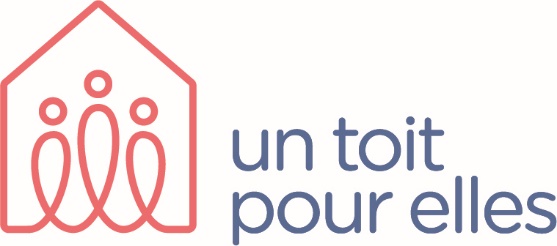 OFFRE D’EMPLOIAgente de développementPoste de 28 heures/semaine jusqu’au 31 mars 2024 (possibilité de renouvellement)Nom du projet : Un toit à soi : étape importante vers l’autonomie et la sécuritéContexte de l’offre d’emploi Un toit pour elles a pour objectif d’offrir une réponse adaptée aux besoins d’hébergement et d’accès à un logement aux femmes aux prises avec la prostitution incluant celles étant engagées dans un processus de sortie de la prostitution. Nous portons un projet de construction de logements transitoires avec soutien communautaire pour les femmes dans un processus de sortie de la prostitution et leurs enfants. Il s’agit là d’un projet à long terme. Au cours de la dernière année, nous avons été confrontées à un accroissement de la pénurie de logements ainsi que de places d’hébergement pour les femmes victimes d’exploitation sexuelle. Il est clair que le problème est systémique, c’est pourquoi nous avons développé un projet qui nous permettra d’identifier les problèmes et les obstacles vécus par les organismes offrant du soutien aux femmes aux prises avec la prostitution et identifier des solutions « systémiques ». Vous serez appelé à contribuer au développement de nouvelles possibilités d’accès à de l’hébergement, des logements abordables et sécuritaires et des ressources adaptées aux besoins des femmes et des filles victimes d’exploitation sexuelle.Votre rôle sera donc de soutenir la mise en œuvre de ce projet sur 3 ans qui nous amènera à former un comité de femmes survivantes, incluant des femmes autochtones et racisées afin qu’elles soient des porte-paroles de la réalité vécue par les femmes, à documenter les besoins ainsi que les obstacles rencontrés par les femmes au cours des dernières années et à amener des changements dans les pratiques et les programmes de divers paliers de gouvernement afin d’offrir de réelles alternatives pour les femmes. L’agente de développement sera tout particulièrement responsable des liens avec les partenaires ainsi que des rencontres avec les divers paliers de gouvernement.En collaboration avec l’agente de projet, le Conseil d’administration de l’organisme et l’équipe de la CLES, l’agente de développement aura les tâches suivantes: Établir et consolider les liens avec des partenaires institutionnels et communautaires pour coordonner la réponse aux besoins d’hébergement des femmes victimes d’exploitation sexuelle et l’accès à des logements (CIUSS, SOS violence conjugale, maisons d’hébergement, organismes d’habitation, corps de police, groupes de jeunes, OMH, Ville de Montréal, etc.);Mettre sur pied un espace de concertation sur la question de l’accès à l’hébergement et à des logements avec ou sans suivi communautaire pour les femmes victimes d’exploitation sexuelle incluant celles souhaitant sortir de la prostitution;Développer un cahier de charges pour la mise en place d’un programme de sortie de la prostitution au Québec et amener le gouvernement à financer un projet pilote en ce sens;Faire des représentations auprès des divers paliers de gouvernement afin de mettre en œuvre un Programme de sortie de la prostitution au Québec;Organiser les rencontres des instances décisionnelles de l’organisme;Voir au suivi administratif du projet et autres tâches administratives selon les besoins identifiés. Qualités et expériences requises : Excellente connaissance de la problématique du logement social, du logement avec soutien communautaire et de l’hébergement d’urgence au Québec et des acteurs terrain;Excellente connaissance des besoins des femmes aux prises avec la prostitution tout particulièrement en ce qui concerne les besoins d’hébergement et de soutien incluant la sortie de la prostitution; Excellente capacité d’analyse, de mobilisation et de concertation multisectorielles;Excellente expérience et formation académique solide en sciences politiques, organisation communautaire ou autres domaines connexes;Compréhension de l’approche féministe abolitionniste de la prostitution; Entregent et facile d’accès; Autonomie dans la réalisation de ses tâches;Bonne connaissance du français parlé et écrit, aptitudes de rédaction (connaissance de l’anglais est un atout).Date d’entrée en fonction : Début octobre 2021Horaire de travail : 28 heures par semaine avec horaire flexible – possibilité de télétravail les premiers mois. Quelques rencontres peuvent avoir lieu le soir et la fin de semaine. Salaire et conditions de travail : Salaire horaire de 35$ avec avantages sociaux. Contrat de travail jusqu’au 31 mars 2024. Possibilité de prolongation du contrat en fonction du financement.Envoyez votre c.v. à info@untoitpourelles.org avant 17h00 le 29 septembre 2021. Veuillez noter que seules les candidates retenues seront contactées. Nous invitons les femmes racisées, femmes survivantes ou immigrantes ou femmes autochtones à postuler.